North Loup Popcorn Days29th Annual Team Sorting & Penning	
                              August 20, 2021Order of Events:4:00 pm - Calcutta all teams5:00 pm - Team Sorting with all teams participatingTop 10 teams called back for Team Penning Entry Fee: $120.00/team. Stock charge included. ALL entry fees paid back in Sorting.

                      SORTING:         PENNING: ($1,500 added)     MAIL ENTRY FORM 
                1st - 40%              1st - Buckles & $600                   & FEE TO         
                2nd - 30%             2nd - $450                                     David Dulitz
                3rd - 20%              3rd - $300                                      48422 Hwy 22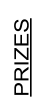                 4th - 10%              4th - $150                                      North Loup, NE 68859
This is a family event - NO ALCOHOL ALLOWED IN THE ARENA.Long sleeve shirts are encouraged.Names of team members MUST accompany entry form.
We will only accept the entries postmarked between July 1 - August 9, 2021
Contact information: David Dulitz 308-750-8624; Tom Frazer 308-496-3426;
                                 Don Peetz 308-496-4281; Steve Sintek 308-496-4791For More Information and Entry Form Visit:   www.popcorndays.org
**IF EVENT IS CANCELED BY NORTH LOUP TEAM PENNING ASSOCIATION ENTRY FEE 
WILL BE REFUNDED. We will contact you by phone or email with confirmation. Entry fees for non-qualifiers will be returned.*******************************************************************************************************************Team Name: ________________________________________________________Team Members: _____________________________________________________
                              _____________________________________________________                           _____________________________________________________Address: ___________________________________________________________Phone #: ________________________ Email: _____________________________